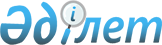 О рабочей группе по вопросу участия Кыргызской Республики в Таможенном союзе Республики Беларусь, Республики Казахстан и Российской ФедерацииРешение Совета Евразийской экономической комиссии от 25 апреля 2012 года № 23

      В целях реализации Решения Межгоссовета ЕврАзЭС на уровне глав правительств «О присоединении Кыргызской Республики к Таможенному союзу в рамках ЕврАзЭС» от 19 октября 2011 г. № 570 и в соответствии с Решением Высшего Евразийского экономического Совета «О назначении Председателя Коллегии Евразийской экономической комиссии, утверждении персонального состава и распределении обязанностей между членами Коллегии Евразийской экономической комиссии» от 19 декабря 2011 г. № 2 Совет Евразийской экономической комиссии решил:



      1. Возложить обязанности руководителя Рабочей группы по вопросу участия Кыргызской Республики в Таможенном союзе Республики Беларусь, Республики Казахстан и Российской Федерации на члена Коллегии (Министра) по основным направлениям интеграции и макроэкономике Т.Д. Валовую.



      2. Руководителю Рабочей группы представить ее актуализированный персональный состав и план мероприятий по вопросу присоединения Кыргызской Республики к Таможенному союзу Республики Беларусь, Республики Казахстан и Российской Федерации на утверждение Совета Евразийской экономической комиссии и доложить на заседании Совета Евразийской экономической комиссии в июне 2012 года.Члены Совета Евразийской экономической комиссии:
					© 2012. РГП на ПХВ «Институт законодательства и правовой информации Республики Казахстан» Министерства юстиции Республики Казахстан
				От Республики

БеларусьОт Республики

КазахстанОт Российской

ФедерацииС. РумасК. КелимбетовИ. Шувалов